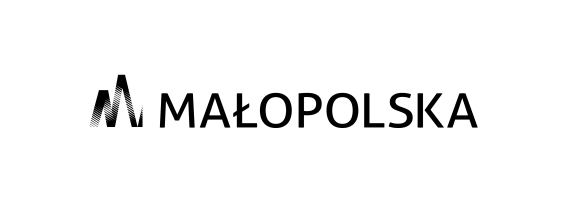 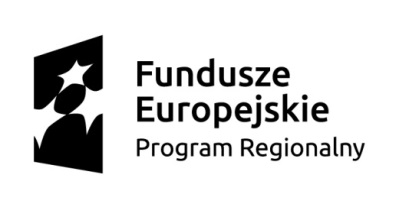 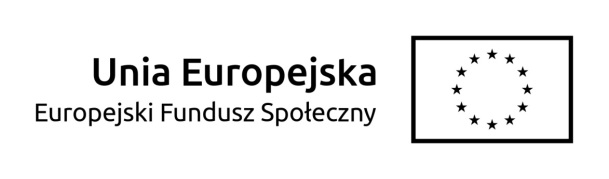 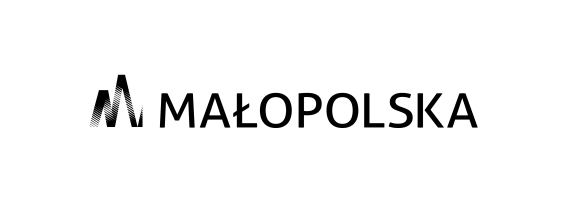 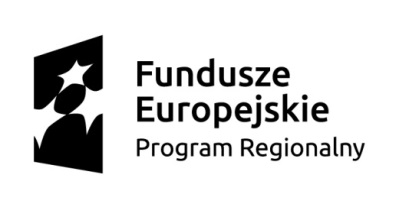 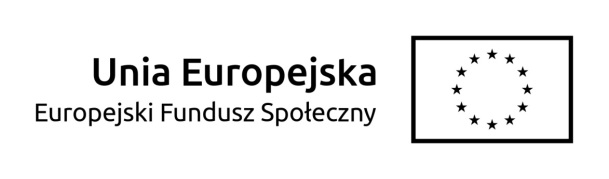 Załącznik nr 1 do Zapytania ofertowegoSZCZEGÓŁOWY OPIS PRZEDMIOTU ZAMÓWIENIAI. Cel ProjektuCelem głównym projektu, jest nabycie adekwatnych kompetencji/kwalifikacji przygotowujących do wejścia/powrotu na rynek pracy poprzez wyposażenie Uczestników Projektu w aktualną wiedzę/umiejętności niezbędne w środowisku pracy.Wszystkie szkolenia będą zgodne ze zdiagnozowanymi potrzebami i potencjałem Uczestników Projektu oraz zdiagnozowanymi potrzebami właściwego lokalnego lub regionalnego rynku pracy.II. Nabór Uczestników Projektu (Rekrutacja):Rekrutacja Uczestników trwa od października 2020 do 31 grudnia 2021 rokuIII. Wsparcie dla Uczestników Projektu (działania) obejmuje:1. Zobowiązania Wykonawcy w ramach realizacji każdej z części zapytania ofertowego:1)	organizacja i przeprowadzenie szkolenia, min. 120 godzin szkoleniowych, z wyłączeniem części 3 – kurs recepcjonista, gdzie przewidziane jest min. 90 godzin szkoleniowych (po odliczeniu przerw przy czym 1 godz. szkoleniowa wynosi 45 minut)2)	zorganizowanie i opłacenie kosztów egzaminu, (jeśli dotyczy) certyfikującego/kwalifikacyjnego, a w przypadku niezdania go za pierwszym podejściem przez Uczestnika – opłacenie kosztów powtórnego egzaminu;3)	po pozytywnym zdaniu egzaminu certyfikującego/kwalifikacyjnego zapewnienie Uczestnikom certyfikatów/świadectw potwierdzających zdobyte uprawnienia/kwalifikacje/kwalifikacje w zawodzie;4)	wydanie Uczestnikom  certyfikatów/zaświadczeń o ukończeniu szkolenia;5)	ewaluacja: a)	przeprowadzenie ankiet (udostępnionych przez Zamawiającego);b)	przygotowanie i przeprowadzenie pre i post testu i/lub egzaminu wewnętrznego z zakresu wszystkich modułów tematycznych dla Uczestników;6)	przygotowanie programu i harmonogramu: Wykonawca jest zobowiązany przygotować program i harmonogram szkolenia objętego zapytaniem: a)	Program uwzględnia minimum: tytuł szkolenia, liczbę godzin, wykładowcę, datę i miejsce realizacji szkolenia, cele szkolenia, efekty i wskaźniki pomiaru efektów, liczbę godzin szkolenia z danego tematu i tematykę zajęć, ponadto program szkolenia zawiera cele uczenia się w taki sposób, by spełniały one łącznie następujące kryteria: cele są prezentowane w formie opisu efektów uczenia się dla Uczestnika, cele są sformułowane w sposób mierzalny. Program szkolenia oparty jest na angażujących Uczestników metodach kształcenia i jest dostosowany do specyfiki sytuacji Uczestników. Stosowane metody są adekwatne do deklarowanych rezultatów, treści szkolenia oraz specyfiki grupy. W obszarach tematycznych szkoleń i formach kształcenia, w których jest to wymagane, programy nauczania tworzone są zgodnie z obowiązującymi podstawami programowymi oraz standardami kształcenia określonymi przez właściwych ministrów;b)	Harmonogram uwzględnia minimum termin i miejsce realizacji szkolenia, tytuł szkolenia, wykładowcę i godziny realizacji szkolenia.7)	zapewnienie materiałów szkoleniowych dla Uczestników szkolenia (np. materiały drukowane, ćwiczenia, prezentacje, filmy) respektujących prawo autorskie, co obejmuje w szczególności przywołanie ich autora i źródła; 8)	informowanie Zamawiającego o przebiegu realizacji szkolenia i obecności kierowanych osób, 9)	przygotowanie i prowadzenie dziennika zajęć zgodnie z wymaganiami Zamawiającego w tym: lista obecności i program szkolenia, potwierdzenie otrzymania przez Uczestników  szkolenia materiałów szkoleniowych i skorzystania z cateringu, 10)	dostarczanie Zamawiającemu w terminie 7 dni po zakończeniu szkolenia wszystkich dokumentów dot. przeprowadzonego szkolenia w tym:  jednego egzemplarza materiałów szkoleniowych, oryginał dziennika zajęć, oryginałów ankiet/testów prowadzonych w ramach szkolenia, kopii zaświadczeń o ukończeniu szkolenia, kopii certyfikatów potwierdzających uzyskane uprawnienia/kwalifikacje/kwalifikacje w zawodzie. 11)	Zapewnienie poczęstunku dla Uczestników,  w każdym dniu szkolenia w pomieszczeniu/miejscu przeznaczonym do świadczenia usług cateringowych, składającego się z: przerwy kawowej ciągłej zawierającej: napoje ciepłe nielimitowane - kawa, herbata; śmietanka lub mleko; cytryna; napoje zimne – sok, woda; mix ciastek - 3 szt./osoba.12. 12) 9.2.12.  Zamawiający wymaga, aby zajęcia praktyczne części 2,3,4,5 odbywały się w obiekcie kategorii co najmniej 3 gwiazdowym.2. Zamówienie składa się z następujących części:Część 1 – Kurs krawiectwa i cerowania zakończony egzaminem zewnętrznym 
i uzyskaniem certyfikatu / kwalifikacji dla 6 osóbCzas trwania szkolenia min. 120 godz. szkoleniowych – 30 godzin zajęć teoretycznych oraz 90 godzin zajęć praktycznychMinimum programowe - zajęcia teoretyczne: Obsługa i konserwacja maszyny do szycia;Zasady BHP związane z korzystaniem z maszyny do szycia;Obsługa overlocka;Omówienie rodzajów stopek;Omówienie rodzajów ściegów maszynowych;Elementy materiałoznawstwa;Omówienie podstawowych pojęć związanych z krawiectwem;Minimum programowe – zajęcia praktyczne: Nauka zdejmowania miaryNawlekanie maszyny domowej i overlokaUstawianie ściegu w odpowiedniej pozycji,Szycie na maszynie – wprowadzenie w różnego rodzaju technikiSzycie elementów odzieży - techniki podstawoweWykańczanie wszelkiego rodzaju ubrańWszywanie zamka, wykonywanie dziurek, przyszywanie guzikówNauka cerowania – cerowanie ręczne i maszynoweSzycie i cerowanie na maszynach nowej generacjiPrzeróbki i naprawy odzieżyCzęść 2 - „Kurs – Kelner/ Barman – dla 6 osób - zakończony egzaminem Czeladniczym/ zewnętrznym.Czas trwania szkolenia min. 120 godz. szkoleniowych. Minimum programowe – zajęcia teoretyczne – 30% całkowitego czasu szkolenia:Sylwetka barmana klasycznego /uniform, wygląd/, doskonalenie umiejętności.Minimum programowe -  zajęcia praktyczne - 70% całkowitego czasu szkolenia”Preferowane zachowania wobec Gości;Zakazane zachowania wobec Gości;Barmaństwo - podział i typologia cocktaili /najbardziej znane formy podania alkoholu oraz cocktaili: short drink, long drink, picker-upper, on the rock, flip, egg nog, collins, sour, striped drink, cobbler, julep i inne;Zajęcie praktyczne /posługiwanie się sprzętem barmańskim/, manipulacja szkłem;Przygotowanie stacji barmańskiej oraz dobór sprzętu barmańskiego;Praktyczne przygotowanie cocktaili klasycznych: martini, margarita, caipirinha, manhattan, white lady, bronx, daiquiri, whisky sour i inne;Dekorowanie cocktaili w różnych odsłonach i stylach;Podział na style piwne oraz gatunki piw / charakterystyka największych producentów piwa w Polsce;Profesjonalne serwowanie piwa;Typologia win tradycyjnych wraz z degustacją wybranych przedstawicieli;Najważniejsze regiony winiarskie, rodzaje, szczepów i ich charakterystyk;Profesjonalna degustacja i ocena wina;Profesjonalny serwis win;Baristyka - Omówienie produkcji kawy na świecie / zbiór / obróbka / wypalanie kawy;Praktyczne przygotowanie kaw: espresso, americano, cappuccino, latte macchiato;Przygotowanie zastawy stołowej do podania dań;Rodzaje serwisów ich zastosowanie oraz profesjonalne wykorzystanie;Obsługa Gości restauracyjnych indywidualnych;Przygotowanie sal i obsługa dużych eventów; Powitanie, serwis, podziękowanie i pożegnanie Gości.Część 3 - Kurs „ Recepcjonista – dla 6 osób, zakończony Certyfikatem zewnętrznym, potwierdzających uzyskanie kwalifikacji. Czas trwania szkolenia min. 90 godz. szkoleniowych - w tym 70% zajęć teoretycznych, 30% zajęć praktycznych.Minimum programowe – część teoretyczna i praktycznaRola i znaczenie recepcji w hotelu;Recepcja – wizytówka hotelu;Kreowanie pozytywnego wizerunku firmy;Osoba recepcjonisty: kwalifikacje, niezbędna wiedza, predyspozycje;Standardy i wzorce zachowania;Organizacja pracy recepcji;Zasady współpracy recepcji z innymi działami hotelu;Wyposażenie techniczne i informacyjne recepcji 9. Praca na stanowisku (obsługa poczty mailowej, programu hotelowego);Prowadzenie korespondencji;Rezerwacja usług hotelowych;Dostępność do oferty hotelu – kanały i źródła rezerwacji;Zasady przyjmowania rezerwacji usług noclegowych i innych usług świadczonych przez hotel;Systemy prowizji, rabatów, zniżek, programy lojalnościowe;Profesjonalna obsługa Gościa;Zameldowanie Gości;Rejestracja;Prowadzenie dokumentacji recepcji dot. kompleksowej obsługi Gościa;Bezpieczeństwo Gości hotelowych (systemy alarmowe w recepcji);Kultura obsługi Gościa, kultura osobista;Zachowanie w sytuacjach trudnych i konfliktowych;Przyjmowanie reklamacji;Obsługa Gości VIP;Ewidencja – wymogi prawne obowiązku meldunkowego;Dokumenty i formularze obowiązujące w recepcji;Rozliczanie Gościa;Zasady obsługi kasy fiskalnej;Wystawianie rachunków, faktur VAT;Obsługa kart płatniczych;Prowadzenie rachunku Gościa;Przyjmowanie opłat za usługi hotelowe;Wymeldowanie Gościa.Część 4 – „Kurs – Pokojowa – dla 6 osób, zakończony egzaminem zewnętrznym i certyfikatem potwierdzającymi uzyskanie kwalifikacji.Czas trwania szkolenia min. 120 godz. szkoleniowych - w tym 30% zajęć teoretycznych, 70% zajęć praktycznych. Minimum programowe – zajęcia praktyczne i teoretyczne.Zadania służby pięter w hotelu;Struktura organizacyjna;Narzędzia pracy;Zadania i obowiązki pokojowej;Zasady zachowania pokojowej;Zasady postępowania w przypadku ,,dziwnych” zachowań Gości;Postępowanie z przedmiotami pozostawionymi przez Gościa;Wygląd zewnętrzny pracownika służby pięter;Technika sprzątania łazienki hotelowej;Technika sprzątania pokoju;Sposoby słania łóżek hotelowych;Wymiana pościeli i ręczników;Utrzymanie w czystości ciągów komunikacyjnych, sal wielofunkcyjnych, rekreacyjnych itp.;Współpraca z innymi działami hotelu.Część 5 - Kurs „Kucharz restauracyjny” – dla 6 osób - zakończony egzaminem zewnętrznym i certyfikatem potwierdzającymi uzyskanie kwalifikacji.Czas trwania szkolenia min. 120 godz. szkoleniowych.Celem kursu jest teoretyczne i praktyczne przygotowanie do egzaminu na tytuł czeladnika, uzyskanie umiejętności zawodowych niezbędnych przy wykonywaniu zawodu kucharza.Minimum programowe – ogólny kurs teoretyczny – 20% czasu szkolenia: usystematyzowanie i/lub uzupełnienie wiedzy z zakresu zagadnień ogólnych, których znajomość jest wymagana podczas egzaminów kwalifikacyjnych;rachunkowość zawodowa i dokumentacja działalności gospodarczej;zasady bezpieczeństwa i higieny pracy oraz ochrony przeciwpożarowej’podstawowe zasady ochrony środowiska;podstawowe przepisy prawa pracy;podstawowe zagadnienia prawa gospodarczego i zarządzania przedsiębiorstwem.Minimum programowe – kurs zasadniczy – 80% czasu szkolenia:Zajęcia teoretyczne zawodowe (30% szkolenia):organizacja produkcji, zasady żywienia;towaroznawstwo spożywcze;maszyny i urządzenia;surowce gastronomiczne.Zajęcia praktyczne zawodowe (70% szkolenia):techniki sporządzania dań podstawowych;techniki sporządzania zup, dodatki do zup; przekąski;wypiek ciast;desery i napoje;potrawy specjalistyczne;ekspedycja potraw; przestrzeganie zasad dobrej praktyki higienicznej (GHP)  i dobrej praktyki produkcyjnej (GMP); system HACCP.Minimum programowe – podsumowanie: Towaroznawstwo;Zasady żywienia;Rachunek zawodowy;Organizacja produkcji;Podstawowe zasady HCCP;Zajęcia praktyczne z gotowania: potrawy z mięsa: drobiowego, wieprzowego, z ryb. Wyroby mączne, potrawy kuchni włoskiej, meksykańskiej, śródziemnomorskiej i polskiej. Potrawy z jaj, potrawy dietetyczne i wegetariańskie.